Diabetic Care Plan:  Hypoglycemia (Low Blood Sugar)Date		   Parent Signature					 School Nurse signature07/30/08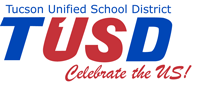 Low blood sugar for my child is:Never send a child with suspected low blood sugar anywhere alone.Never send a child with suspected low blood sugar anywhere alone.Never send a child with suspected low blood sugar anywhere alone.Never send a child with suspected low blood sugar anywhere alone.Never send a child with suspected low blood sugar anywhere alone.Never send a child with suspected low blood sugar anywhere alone.Never send a child with suspected low blood sugar anywhere alone.Never send a child with suspected low blood sugar anywhere alone.Never send a child with suspected low blood sugar anywhere alone.Never send a child with suspected low blood sugar anywhere alone.Never send a child with suspected low blood sugar anywhere alone.Never send a child with suspected low blood sugar anywhere alone.Never send a child with suspected low blood sugar anywhere alone.Never send a child with suspected low blood sugar anywhere alone.Never send a child with suspected low blood sugar anywhere alone.Never send a child with suspected low blood sugar anywhere alone.Never send a child with suspected low blood sugar anywhere alone.Never send a child with suspected low blood sugar anywhere alone.Never send a child with suspected low blood sugar anywhere alone.Never send a child with suspected low blood sugar anywhere alone.Never send a child with suspected low blood sugar anywhere alone.Never send a child with suspected low blood sugar anywhere alone.Never send a child with suspected low blood sugar anywhere alone.Causes of HypoglycemiaCauses of HypoglycemiaCauses of HypoglycemiaCauses of HypoglycemiaCauses of HypoglycemiaCauses of HypoglycemiaCauses of HypoglycemiaCauses of HypoglycemiaCauses of HypoglycemiaOnsetOnsetOnsetOnsetOnsetOnsetOnsetToo much insulinMissed foodDelayed foodToo much or too intense exerciseUnscheduled exerciseToo much insulinMissed foodDelayed foodToo much or too intense exerciseUnscheduled exerciseToo much insulinMissed foodDelayed foodToo much or too intense exerciseUnscheduled exerciseToo much insulinMissed foodDelayed foodToo much or too intense exerciseUnscheduled exerciseToo much insulinMissed foodDelayed foodToo much or too intense exerciseUnscheduled exerciseToo much insulinMissed foodDelayed foodToo much or too intense exerciseUnscheduled exerciseToo much insulinMissed foodDelayed foodToo much or too intense exerciseUnscheduled exerciseToo much insulinMissed foodDelayed foodToo much or too intense exerciseUnscheduled exerciseToo much insulinMissed foodDelayed foodToo much or too intense exerciseUnscheduled exerciseSuddenSuddenSuddenSuddenSuddenSuddenSuddenSymptomsSymptomsSymptomsSymptomsSymptomsSymptomsSymptomsSymptomsSymptomsSymptomsSymptomsSymptomsSymptomsBlood SugarBlood SugarBlood SugarBlood SugarBlood SugarBlood SugarMildMildMildMildMildMildMildMildModerateModerateModerateModerateModerateModerateModerateModerateModerateModerateSevere<30 may result inSevere<30 may result inSevere<30 may result inHungerShakinessWeaknessPalenessAnxietyIrritabilityDizzinessHungerShakinessWeaknessPalenessAnxietyIrritabilityDizzinessHungerShakinessWeaknessPalenessAnxietyIrritabilityDizzinessSweatingDrowsinessPersonality changeInability to concentrateOther  _______________SweatingDrowsinessPersonality changeInability to concentrateOther  _______________SweatingDrowsinessPersonality changeInability to concentrateOther  _______________SweatingDrowsinessPersonality changeInability to concentrateOther  _______________SweatingDrowsinessPersonality changeInability to concentrateOther  _______________HeadacheBehavior  changePoor coordinationHeadacheBehavior  changePoor coordinationHeadacheBehavior  changePoor coordinationBlurry visionWeaknessSlurred SpeechConfusionOtherBlurry visionWeaknessSlurred SpeechConfusionOtherBlurry visionWeaknessSlurred SpeechConfusionOtherBlurry visionWeaknessSlurred SpeechConfusionOtherBlurry visionWeaknessSlurred SpeechConfusionOtherBlurry visionWeaknessSlurred SpeechConfusionOtherBlurry visionWeaknessSlurred SpeechConfusionOtherLoss of consciousnessSeizureInability to swallowLoss of consciousnessSeizureInability to swallowLoss of consciousnessSeizureInability to swallowCircle student’s usual symptomsCircle student’s usual symptomsCircle student’s usual symptomsCircle student’s usual symptomsCircle student’s usual symptomsCircle student’s usual symptomsCircle student’s usual symptomsCircle student’s usual symptoms Circle student’s usual symptoms Circle student’s usual symptoms Circle student’s usual symptoms Circle student’s usual symptoms Circle student’s usual symptoms Circle student’s usual symptoms Circle student’s usual symptoms Circle student’s usual symptoms Circle student’s usual symptoms Circle student’s usual symptomsCircle student’s usual symptomsCircle student’s usual symptomsCircle student’s usual symptomsActions NeededNotify School Nurse or Trained Diabetes Personnel. If possible, check blood sugar, per Diabetes Medical Management Plan. When in doubt, always TREAT FOR HYPOGLYCEMIAActions NeededNotify School Nurse or Trained Diabetes Personnel. If possible, check blood sugar, per Diabetes Medical Management Plan. When in doubt, always TREAT FOR HYPOGLYCEMIAActions NeededNotify School Nurse or Trained Diabetes Personnel. If possible, check blood sugar, per Diabetes Medical Management Plan. When in doubt, always TREAT FOR HYPOGLYCEMIAActions NeededNotify School Nurse or Trained Diabetes Personnel. If possible, check blood sugar, per Diabetes Medical Management Plan. When in doubt, always TREAT FOR HYPOGLYCEMIAActions NeededNotify School Nurse or Trained Diabetes Personnel. If possible, check blood sugar, per Diabetes Medical Management Plan. When in doubt, always TREAT FOR HYPOGLYCEMIAActions NeededNotify School Nurse or Trained Diabetes Personnel. If possible, check blood sugar, per Diabetes Medical Management Plan. When in doubt, always TREAT FOR HYPOGLYCEMIAActions NeededNotify School Nurse or Trained Diabetes Personnel. If possible, check blood sugar, per Diabetes Medical Management Plan. When in doubt, always TREAT FOR HYPOGLYCEMIAActions NeededNotify School Nurse or Trained Diabetes Personnel. If possible, check blood sugar, per Diabetes Medical Management Plan. When in doubt, always TREAT FOR HYPOGLYCEMIAActions NeededNotify School Nurse or Trained Diabetes Personnel. If possible, check blood sugar, per Diabetes Medical Management Plan. When in doubt, always TREAT FOR HYPOGLYCEMIAActions NeededNotify School Nurse or Trained Diabetes Personnel. If possible, check blood sugar, per Diabetes Medical Management Plan. When in doubt, always TREAT FOR HYPOGLYCEMIAActions NeededNotify School Nurse or Trained Diabetes Personnel. If possible, check blood sugar, per Diabetes Medical Management Plan. When in doubt, always TREAT FOR HYPOGLYCEMIAActions NeededNotify School Nurse or Trained Diabetes Personnel. If possible, check blood sugar, per Diabetes Medical Management Plan. When in doubt, always TREAT FOR HYPOGLYCEMIAActions NeededNotify School Nurse or Trained Diabetes Personnel. If possible, check blood sugar, per Diabetes Medical Management Plan. When in doubt, always TREAT FOR HYPOGLYCEMIAActions NeededNotify School Nurse or Trained Diabetes Personnel. If possible, check blood sugar, per Diabetes Medical Management Plan. When in doubt, always TREAT FOR HYPOGLYCEMIAActions NeededNotify School Nurse or Trained Diabetes Personnel. If possible, check blood sugar, per Diabetes Medical Management Plan. When in doubt, always TREAT FOR HYPOGLYCEMIAActions NeededNotify School Nurse or Trained Diabetes Personnel. If possible, check blood sugar, per Diabetes Medical Management Plan. When in doubt, always TREAT FOR HYPOGLYCEMIAActions NeededNotify School Nurse or Trained Diabetes Personnel. If possible, check blood sugar, per Diabetes Medical Management Plan. When in doubt, always TREAT FOR HYPOGLYCEMIAActions NeededNotify School Nurse or Trained Diabetes Personnel. If possible, check blood sugar, per Diabetes Medical Management Plan. When in doubt, always TREAT FOR HYPOGLYCEMIAActions NeededNotify School Nurse or Trained Diabetes Personnel. If possible, check blood sugar, per Diabetes Medical Management Plan. When in doubt, always TREAT FOR HYPOGLYCEMIAActions NeededNotify School Nurse or Trained Diabetes Personnel. If possible, check blood sugar, per Diabetes Medical Management Plan. When in doubt, always TREAT FOR HYPOGLYCEMIAActions NeededNotify School Nurse or Trained Diabetes Personnel. If possible, check blood sugar, per Diabetes Medical Management Plan. When in doubt, always TREAT FOR HYPOGLYCEMIAActions NeededNotify School Nurse or Trained Diabetes Personnel. If possible, check blood sugar, per Diabetes Medical Management Plan. When in doubt, always TREAT FOR HYPOGLYCEMIAActions NeededNotify School Nurse or Trained Diabetes Personnel. If possible, check blood sugar, per Diabetes Medical Management Plan. When in doubt, always TREAT FOR HYPOGLYCEMIAMildMildMildMildMildMildModerateModerateModerateModerateModerateModerateModerateModerateSevereSevereSevereSevereSevereSevereStudent may/may not treat self.Provide quick-sugar source.3-4 glucose tabletsor4 oz. juiceor6 oz. regular sodaor3 teaspoons of glucose gelWait 10 to 15 minutes.Recheck blood glucose.Repeat food if symptoms persist or blood glucose is less than _______.Follow with a snack of carbohydrate and protein (e.g., cheese and crackers).Student may/may not treat self.Provide quick-sugar source.3-4 glucose tabletsor4 oz. juiceor6 oz. regular sodaor3 teaspoons of glucose gelWait 10 to 15 minutes.Recheck blood glucose.Repeat food if symptoms persist or blood glucose is less than _______.Follow with a snack of carbohydrate and protein (e.g., cheese and crackers).Student may/may not treat self.Provide quick-sugar source.3-4 glucose tabletsor4 oz. juiceor6 oz. regular sodaor3 teaspoons of glucose gelWait 10 to 15 minutes.Recheck blood glucose.Repeat food if symptoms persist or blood glucose is less than _______.Follow with a snack of carbohydrate and protein (e.g., cheese and crackers).Student may/may not treat self.Provide quick-sugar source.3-4 glucose tabletsor4 oz. juiceor6 oz. regular sodaor3 teaspoons of glucose gelWait 10 to 15 minutes.Recheck blood glucose.Repeat food if symptoms persist or blood glucose is less than _______.Follow with a snack of carbohydrate and protein (e.g., cheese and crackers).Student may/may not treat self.Provide quick-sugar source.3-4 glucose tabletsor4 oz. juiceor6 oz. regular sodaor3 teaspoons of glucose gelWait 10 to 15 minutes.Recheck blood glucose.Repeat food if symptoms persist or blood glucose is less than _______.Follow with a snack of carbohydrate and protein (e.g., cheese and crackers).Student may/may not treat self.Provide quick-sugar source.3-4 glucose tabletsor4 oz. juiceor6 oz. regular sodaor3 teaspoons of glucose gelWait 10 to 15 minutes.Recheck blood glucose.Repeat food if symptoms persist or blood glucose is less than _______.Follow with a snack of carbohydrate and protein (e.g., cheese and crackers).Someone assistsGive student quick-sugar source per MILD guidelines.Wait 10 to 15 minutes.Recheck blood glucose.Repeat food if symptoms persist or blood glucose is less than ______.Follow with a snack of carbohydrate and protein (e.g., cheese and crackers).Someone assistsGive student quick-sugar source per MILD guidelines.Wait 10 to 15 minutes.Recheck blood glucose.Repeat food if symptoms persist or blood glucose is less than ______.Follow with a snack of carbohydrate and protein (e.g., cheese and crackers).Someone assistsGive student quick-sugar source per MILD guidelines.Wait 10 to 15 minutes.Recheck blood glucose.Repeat food if symptoms persist or blood glucose is less than ______.Follow with a snack of carbohydrate and protein (e.g., cheese and crackers).Someone assistsGive student quick-sugar source per MILD guidelines.Wait 10 to 15 minutes.Recheck blood glucose.Repeat food if symptoms persist or blood glucose is less than ______.Follow with a snack of carbohydrate and protein (e.g., cheese and crackers).Someone assistsGive student quick-sugar source per MILD guidelines.Wait 10 to 15 minutes.Recheck blood glucose.Repeat food if symptoms persist or blood glucose is less than ______.Follow with a snack of carbohydrate and protein (e.g., cheese and crackers).Someone assistsGive student quick-sugar source per MILD guidelines.Wait 10 to 15 minutes.Recheck blood glucose.Repeat food if symptoms persist or blood glucose is less than ______.Follow with a snack of carbohydrate and protein (e.g., cheese and crackers).Someone assistsGive student quick-sugar source per MILD guidelines.Wait 10 to 15 minutes.Recheck blood glucose.Repeat food if symptoms persist or blood glucose is less than ______.Follow with a snack of carbohydrate and protein (e.g., cheese and crackers).Someone assistsGive student quick-sugar source per MILD guidelines.Wait 10 to 15 minutes.Recheck blood glucose.Repeat food if symptoms persist or blood glucose is less than ______.Follow with a snack of carbohydrate and protein (e.g., cheese and crackers).Position on side, if possible.Contact school nurse or trained diabetes personnel.Administer glucagon, as prescribed.Call 911.Contact parents/guardian.Stay with student.Oral frosting gel to be rubbed on inside of mouthPosition on side, if possible.Contact school nurse or trained diabetes personnel.Administer glucagon, as prescribed.Call 911.Contact parents/guardian.Stay with student.Oral frosting gel to be rubbed on inside of mouthPosition on side, if possible.Contact school nurse or trained diabetes personnel.Administer glucagon, as prescribed.Call 911.Contact parents/guardian.Stay with student.Oral frosting gel to be rubbed on inside of mouthPosition on side, if possible.Contact school nurse or trained diabetes personnel.Administer glucagon, as prescribed.Call 911.Contact parents/guardian.Stay with student.Oral frosting gel to be rubbed on inside of mouthPosition on side, if possible.Contact school nurse or trained diabetes personnel.Administer glucagon, as prescribed.Call 911.Contact parents/guardian.Stay with student.Oral frosting gel to be rubbed on inside of mouthPosition on side, if possible.Contact school nurse or trained diabetes personnel.Administer glucagon, as prescribed.Call 911.Contact parents/guardian.Stay with student.Oral frosting gel to be rubbed on inside of mouth